IDENTITE :NOM :Prénom :Adresse :Téléphone :Date de naissance :Situation familial :Composition de la famille :     Adultes :                          Enfants (nombre et âges) :CAPACITE A FAIRE FACE AUX CHARGES LOCATIVES :Profession :Nom et adresse de l’employeur :Revenus mensuels du foyer :(joindre la copie de la dernière déclaration de revenus)Caution :						A Cambremer, le			     			  Certifié exact,							(signature)Documents à joindre à votre demande :3 derniers bulletins de salaire ou avis de paiement ASSEDIC, RSA…Photocopie de la carte d’identitéCourrier de motivationSimulation allocation CAF ou MSASelon dossier nécessité d’un garant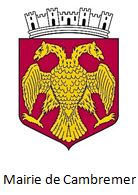 